Publicado en  el 02/03/2015 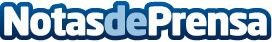 La Policía Nacional localiza 1.735 plantas de marihuana en el sótano de un chalé de lujo de MadridLa vivienda está ubicada en la localidad madrileña de Villaviciosa de Odón. El propietario del chalé, un empresario relacionado con el ocio nocturno de Madrid, ha sido arrestado por un delito contra la salud pública. En el domicilio también se ha hallado un revólver y una pistola detonadoraDatos de contacto:Nota de prensa publicada en: https://www.notasdeprensa.es/la-policia-nacional-localiza-1-735-plantas-de Categorias: Nacional http://www.notasdeprensa.es